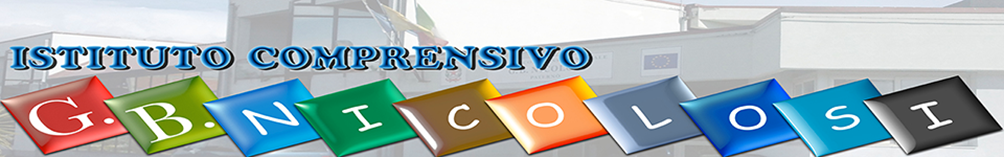 Candidati genitori. ”Insieme si può………”Passaro ImmacolataPeci GraziellaCardi CristinaSciortino Lucia BiancaFiorito PietroVirgillito MariaFinocchiaro DeborahFinocchiaro JessicaBorzì Nunzia Rita